600 победителей «Большой перемены» наградили в «Артеке»: ребята рассказали, как распорядятся премией27 октября стали известны имена победителей Всероссийского конкурса «Большая перемена» – проекта Федерального агентства по делам молодёжи (Росмолодёжь) – среди учеников 9-11 классов. Церемония награждения призеров и победителей традиционно прошла в детских лагерях МДЦ «Артек» в очень дружеской атмосфере – ребята поддерживали призеров и искренне поздравляли победителей.Победителями «Большой перемены» стали 300 одиннадцатиклассников из полутора тысяч участников суперфинала – они получат премию в размере 1 миллиона рублей и дополнительные баллы к портфолио достижений при поступлении в вузы. 300 учеников 9-10 классов выиграли по 200 тысяч рублей. В церемонии награждения приняли участие Член Комитета Совета Федерации Федерального Собрания РФ по науке, образованию и культуре Андрей Базилевский, исполнительный директор АНО «Большая перемена» Валерий Моргуновский, основатель социального проекта «Команда Звездный десант» Злата Чепурная, известные футболисты Дмитрий Сычев и Евгений Алдонин, актриса театра и кино Ева Авеева,  начальник детского лагеря «Лесной» Екатерина Анисимова и заместитель генерального директора по маркетингу и коммуникациям АНО «Большая перемена» Александра Дрозжачих.  «Вы все здесь уже победители. Несмотря на то, какое место, какие призы и какие вознаграждения вы получили. Вы родились и растете в великой стране, России! Здесь у каждого есть шанс. Здесь любят детей, здесь заботятся о них. Потому что Россия — великая страна, и здесь растет великое будущее поколение. Спасибо вам за то, что вы есть!», – обратился к призерам и победителям Андрей Базилевский.Одиннадцатиклассник из Москвы Владимир Андрианов с первого сезона участвует в «Большой перемене», но впервые одержал победу в этому году: «Меня просто переполняют эмоции! Я шел к этому три года, я – участник всех сезонов «Большой перемены». Сначала я стал полуфиналистом, затем финалистом, и вот теперь я победитель!».Ученица 9 класса Мария Миллер из Свердловской области стала победителем «Большой перемены» среди школьников младшей возрастной категории в 2021 году и тогда получила путевку в «Путешествие мечты».  На уникальном поезде вместе с другими победителями она за 15 дней проехала от Москвы до Владивостока благодаря ОАО «РЖД». В этом году Маша покорила конкурс для старшеклассников и выиграла премию в размере 200 тысяч рублей:  «Победа не была чем-то ожидаемым с уверенностью. Конкурс был сложный. Но я рада, что я победила и теперь смогу поставить на полку и этот важный диплом. На выигранные деньги я планирую оплатить обучение в «Физтех-лицее» им. П. Л. Капицы, куда поступления для меня было мечтой». Победитель «Большой перемены» из Крыма Дарья Фабрикова рассказала, что занимается биологией и биофизикой, и хочет вложить приз в развитие своего научного проекта. Девушка выиграла 1 миллион: «У меня очень много смешанных эмоций, я невероятно счастлива. Для меня «Большая перемена» стала достаточно тяжелым испытанием, важным переломным моментом. И я не ожидала, что я выиграю. До последнего момента не верила. Я безумно рада! И дело даже не в призе, а в том, что я действительно преодолела этот достаточно долгий путь.  А еще, я обрела настоящих друзей здесь». Никита Малахов из Челябинской области живет в селе Кизильское с населением в 8000 человек. Дома его будут встречать, как героя. Никита планирует вложить премию в 200 рублей в запуск первого собственного стартапа: «У меня нет слов, это что-то невероятное! Я в прошлом году стал призером, в этом году приехал, чтобы точно забрать статус победителя. Помимо того, что здесь можно найти друзей, общаясь с такими инициативными детьми со всех уголков нашей страны, ты учишься у каждого из них. Ты что-то от каждого забираешь и тем самым становишься лучше. До конкурса я даже не мог поставить себе глобальные цели, и даже не мог подумать, что я могу их достигнуть. Но с «Большой переменой» все стало возможным! Я станут успешным предпринимателем!» .Алина Амирова – куратор региональной команды «Большой перемены» в Пермском крае – во второй раз стала победителем «Большой перемены». Летом девушка покорила Северный полюс на «Ледоколе открытий», а ее сердце, по словам Алины, покорила Госкорпорация «Росатом». Выигранный 1 миллион рублей одиннадцатиклассница направит на оплату обучения в вузе своей мечты: «Сейчас я осознаю, что наконец-то смогла выложить четкую дорогу к своему будущему. У меня все сбудется! Я смогу осуществить свою мечту – работать в Росатоме и поступить в РАНХиГС. Но я понимаю, что будет достаточно тяжело сдать ЕГЭ, будет очень высокий конкурс. А теперь я смогу поступить, это точно! Я уже сейчас смогу забронировать себе место в РАНХиГС». Алимгерей Ибрагимов из Республики Башкортостан рассказал, что серьезно занимается фотографией и видеографией, поэтому выигранный приз планирует вложить в свое развитие в этом направлении, оплатить курсы и купить недостающее оборудование. «Большая перемена» очень сильно изменила мою жизнь. Это реально крутой опыт – получить новые знакомства, настраивать коммуникации с незнакомыми людьми, а также создавать проекты. Это очень важный опыт! У меня на 200% расширились границы возможностей. Теперь я понимаю, что я могу больше сделать. Я могу достичь всего, что захочу! Я смогу добиться этого своим трудом! Я знал это всегда, но именно сейчас я подтвердил свое предположение», – отметил он. Всероссийский конкурс «Большая перемена» – самый массовый проект для детей и подростков в современной России. В 2022 году к конкурсу присоединились 3 944 622 человека, среди которых 1 555 945 учеников 9-11 классов.  Третий сезон конкурса стартовал в марте 2022 года. Участвовать в конкурсе школьники начали, будучи учениками 8-10 классов, 1 сентября они перешли в 9-11 классы. В отличие от традиционных предметных олимпиад в конкурсе «Большая перемена» оценивается не академическая успеваемость, а навыки, которые пригодятся детям и подросткам в современном мире: умение работать в команде, способность работать с большими объемами информации, находить нестандартные решения в сложных ситуациях, творческое мышление и организаторские способности.Конкурс «Большая перемена» входит в линейку президентской платформы «Россия – страна возможностей» и проводится при поддержке Министерства просвещения РФ. «Большая перемена» является соучредителем Российского движения детей и молодёжи (РДДМ). Всероссийский конкурс «Большая перемена» реализуется в рамках Национального проекта «Образование». Его организаторами выступают Федеральное агентство по делам молодежи (Росмолодежь), АНО «Россия – страна возможностей», АНО «Большая Перемена» и Российское движение школьников. «Большая перемена» является соучредителем Российского движения детей и молодёжи.Конкурс проходит при поддержке Министерства просвещения РФ и Министерства науки и высшего образования РФ.Генеральные партнеры конкурса – ОАО «РЖД», Сбербанк, Госкорпорация «Росатом», VK, Госкорпорация «Роскосмос».Официальные ресурсы МДЦ «Артек»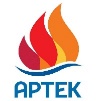  press@artek.orgОФИЦИАЛЬНЫЙ САЙТ АРТЕКАФОТОБАНК АРТЕКАТЕЛЕГРАММРУТУБ  ВКОНТАКТЕ